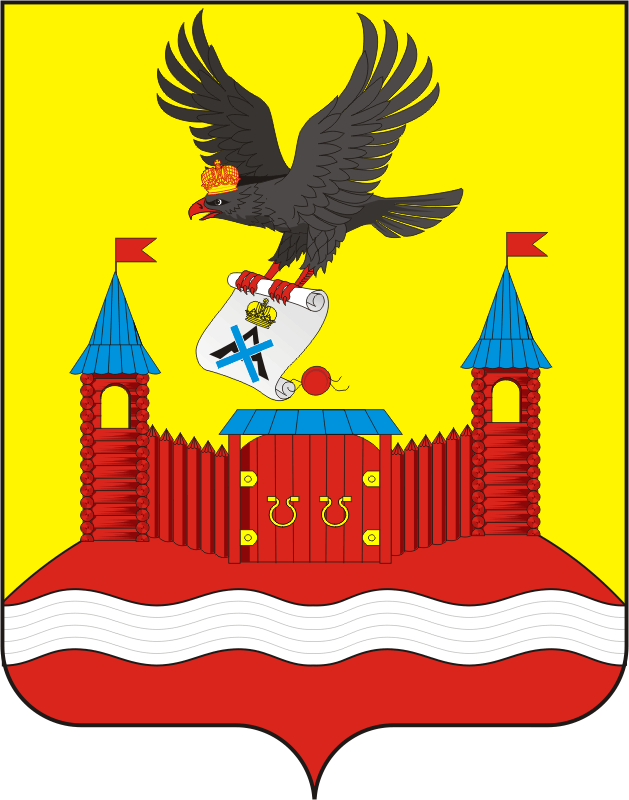 АДМИНИСТРАЦИЯ НОВОЧЕРКАССКОГО СЕЛЬСОВЕТАСАРАКТАШСКОГО РАЙОНА ОРЕНБУРГСКОЙ ОБЛАСТИП О С Т А Н О В Л Е Н И Е12.07.2018                    с.Новочеркасск		        № 59-пО реализации проекта, направленного на организациюблагоустройства территорий  муниципального образования Новочеркасский сельсовет Саракташского района Оренбургской области	В соответствии с Федеральным законом  от 06.10.2003 № 131-ФЗ «Об общих принципах организации местного самоуправления в Российской Федерации»,  Правилами благоустройства территории муниципального образования Новочеркасский сельсовет Саракташского района Оренбургской области, утвержденными Решением Совета депутатов Новочеркасского сельсовета Саракташского района Оренбургской области № 88 от 15.01.2018, руководствуясь Уставом муниципального образования Новочеркасский сельсовет Саракташского района Оренбургской области, постановляю:1. Осуществить реализацию проекта, направленного на организацию благоустройства общественной  территории по ул. Парковая 5а,  в селе Новочеркасск, Саракташского района, Оренбургской области.                                                                                           муниципального Новочеркасский сельсовет Саракташского Оренбургской области. 2. Определить органом местного самоуправления, ответственным за реализацию проекта, указанных в пункте 1 и пункте 2 настоящего постановления, администрацию муниципального образования  Новочеркасский сельсовет Саракташского района Оренбургской области .Финансовое обеспечение расходов по реализации проекта, указанного в пункте 1 настоящего постановления, является расходным обязательством  администрации муниципального образования  Новочеркасский сельсовет Саракташского Оренбургской области и осуществляется за счет средств бюджета муниципального образования Новочеркасский сельсовет Саракташского  Оренбургской области. 3. Постановление вступает в силу со дня его опубликования.4. Контроль за исполнением постановления  оставляю за собой.Глава муниципального образования                                                        Новочеркасский сельсовет                                                          Н.Ф.Суюндуков